St. John Catholic Preschools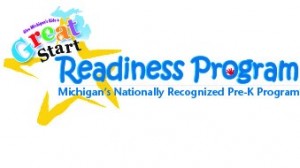 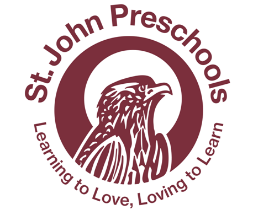 3 Year Olds - 4 Year Olds - Great Start Readiness Program505 N. Dayton St.Davison, MI 48423www.stjohnpreschools.comEnrollment Form 2020/2021 School YearEnrollment Form 2020/2021 School YearEnrollment Form 2020/2021 School YearDate: _________________Parishioner? _____ Yes _____NoParishioner? _____ Yes _____NoChild's Name: _____________________________________________________________________________                                                   (First)                                               (Middle)                                                 (Last)                     Child's Name: _____________________________________________________________________________                                                   (First)                                               (Middle)                                                 (Last)                     Child's Name: _____________________________________________________________________________                                                   (First)                                               (Middle)                                                 (Last)                     Child's Date of Birth: ____________________Child's Current Age: ________________Child's Current Age: ________________Address: ______________________________City: ____________________Zip: ______________Phone: ________________________________Phone: ________________________________Phone: ________________________________Parent(s) Name(s): _________________________________________________________________________Parent(s) Name(s): _________________________________________________________________________Parent(s) Name(s): _________________________________________________________________________Email Address: ____________________________________________________________________________Email Address: ____________________________________________________________________________Email Address: ____________________________________________________________________________**Please provide an email address so we can send out emails about school closings, changes in the calendar, and any other notifications that parents will need.****Please provide an email address so we can send out emails about school closings, changes in the calendar, and any other notifications that parents will need.****Please provide an email address so we can send out emails about school closings, changes in the calendar, and any other notifications that parents will need.**St. John Programs (please select)St. John Programs (please select)St. John Programs (please select)3 Year Old Program - Child must be 3by September 1, 2019 & potty trained3 Year Old Program - Child must be 3by September 1, 2019 & potty trained3 Year Old Program - Child must be 3by September 1, 2019 & potty trained            Four days a week      M-Th (9:30 a.m. - 12:30 p.m.)                                                           ________            Four days a week      M-Th (9:30 a.m. - 12:30 p.m.)                                                           ________            Four days a week      M-Th (9:30 a.m. - 12:30 p.m.)                                                           ________4 Year Old Program - Child must be 4 by September 1, 2019 & potty trained4 Year Old Program - Child must be 4 by September 1, 2019 & potty trained4 Year Old Program - Child must be 4 by September 1, 2019 & potty trained            Four days a week      M-Th (9:15 a.m. - 12:15 p.m.)                                                           ________            Four days a week      M-Th (9:15 a.m. - 12:15 p.m.)                                                           ________            Four days a week      M-Th (9:15 a.m. - 12:15 p.m.)                                                           ________Great Start Readiness Program - Child must be 4 by September 1, 2019 & potty trainedGreat Start Readiness Program - Child must be 4 by September 1, 2019 & potty trainedGreat Start Readiness Program - Child must be 4 by September 1, 2019 & potty trained            Four days a week      M-Th (9:00 a.m. – 12:00 p.m.)                                                           ________Before /After Care Program -            Four days a week      M-Th (9:00 a.m. – 12:00 p.m.)                                                           ________Before /After Care Program -            Four days a week      M-Th (9:00 a.m. – 12:00 p.m.)                                                           ________Before /After Care Program -           Before Care hours are 7:30 a.m. until class time           After Care hours are Dismissal to 3:30 p.m.            Additional care will be available through the Eagle's Nest from 3:30 p.m. to 8:00 p.m.     ________    *Please list days/times needed  _____________________________________________________           Before Care hours are 7:30 a.m. until class time           After Care hours are Dismissal to 3:30 p.m.            Additional care will be available through the Eagle's Nest from 3:30 p.m. to 8:00 p.m.     ________    *Please list days/times needed  _____________________________________________________           Before Care hours are 7:30 a.m. until class time           After Care hours are Dismissal to 3:30 p.m.            Additional care will be available through the Eagle's Nest from 3:30 p.m. to 8:00 p.m.     ________    *Please list days/times needed  _____________________________________________________There is a $50 per child (non-refundable) annual registration fee payable in check or money order only. Please enclose the fee with this form. Make checks payable to: St. John Preschools (note on the check that this is for Preschool Enrollment. Return the completed form to the Preschool Office at: 505 N. Dayton St., Davison, MI 48423.There is a $50 per child (non-refundable) annual registration fee payable in check or money order only. Please enclose the fee with this form. Make checks payable to: St. John Preschools (note on the check that this is for Preschool Enrollment. Return the completed form to the Preschool Office at: 505 N. Dayton St., Davison, MI 48423.There is a $50 per child (non-refundable) annual registration fee payable in check or money order only. Please enclose the fee with this form. Make checks payable to: St. John Preschools (note on the check that this is for Preschool Enrollment. Return the completed form to the Preschool Office at: 505 N. Dayton St., Davison, MI 48423.Prior to the first day of school, the following must also be submitted to the Preschool Office, in order to complete the enrollment process:Parent Contract and Permission FormsCompleted Emergency Information CardUp-to-date Immunization Record & Physical Form (must be signed by doctor)Child Placement Contract and Acknowledgement of Receipt of Parent HandbookAttend the Parent Orientation Meeting (to be scheduled in August 2019)All of the papers required will be handed out at the Parent Orientation Meeting.These materials were developed under a grant awarded by the Michigan Department of Education (MDE).Prior to the first day of school, the following must also be submitted to the Preschool Office, in order to complete the enrollment process:Parent Contract and Permission FormsCompleted Emergency Information CardUp-to-date Immunization Record & Physical Form (must be signed by doctor)Child Placement Contract and Acknowledgement of Receipt of Parent HandbookAttend the Parent Orientation Meeting (to be scheduled in August 2019)All of the papers required will be handed out at the Parent Orientation Meeting.These materials were developed under a grant awarded by the Michigan Department of Education (MDE).Prior to the first day of school, the following must also be submitted to the Preschool Office, in order to complete the enrollment process:Parent Contract and Permission FormsCompleted Emergency Information CardUp-to-date Immunization Record & Physical Form (must be signed by doctor)Child Placement Contract and Acknowledgement of Receipt of Parent HandbookAttend the Parent Orientation Meeting (to be scheduled in August 2019)All of the papers required will be handed out at the Parent Orientation Meeting.These materials were developed under a grant awarded by the Michigan Department of Education (MDE).